
3. Hwi é, Mari, zo konsewet	C'est vous, Marie, qui fûtes conçuePurañ kréatur 'zo barh bed.	La plus pure créature qui soit au monde.Na Satan, na péhed erbed	Ni Satan, ni aucun péché,Biskoah berh arnoh n'en deus bet.	Jamais n'ont eu prise sur vous.4. Ho puhé 'zo bet ken santél,	Votre vie est si sainte,Ma 'oh bet choéjet get en Æl	Que vous avez été choisie par l'AngeA-berh en Drinded benniget	De la part de la Trinité bénieDe vout Mamm de Salvér er bed.	Pour être la Mère du Sauveur du monde.5. Pe vé splannet er burhudeù	Quand sont révélés les miraclesGroeit barh 'hanton dré ho krèseù,	Faits dans le canton par vos grâces,Me 'lar hardéh, Gwerhiéz Santél,	Je dis hardiment, Vierge Sainte,E vé mui hantet ho chapél.	Que votre chapelle est davantage fréquentée.Le premier dimanche de chaque mois est célébrée à 11H dans cette église N.D de Kernasclédenn une messe alliant grégorien et cantiques breton, le français étant utilisé pour l’ordinaire de la messe.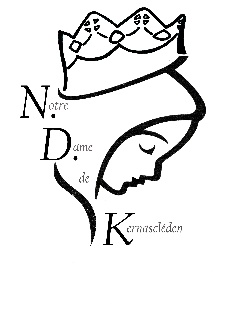 Parrez Karnasenn/ Paroisse de KernasclédennOverenn ar 5vet sul ordinal / Messe du Vème dimanche ordinaire (année C/ ) .Kanenn-digor / Chant d'entrée : 1.Me 'gav hir en amzér e dreménan ér bed,	 Je trouve long le temps que je passe en ce monde,Mar n’em eus me Salvér d’em honfortein berped.	 Si je n’ai mon Sauveur pour me réconforter toujours.D/ Kerhet m’Æl gardién, de lâret d’em Jézuz, :	 Allez, mon Ange gardien, dire à mon (cher)Jésus, :Hepzoñ éh on é poén, diskoñfort, hirvoudus.	 Que sans lui je suis en peine, désolé, gémissant.2. De gavet me Salvér get herr en em zougan,	 Afin de trouver mon Sauveur, avec hâte je me porte,‘Èl de gavet er stér er harw é-pad en hañw.	 Tel le cerf qui durant l’été recherche la rivière.3. Dalhmat éh on losket get tan é garanté,	 Constamment, je suis brûlé du feu de son amour,Ha dèbret me spered get é soñj noz ha dé.          Et mon esprit dévoré par sa pensée nuit et jour.5. Eañ e zo aveidon un ami er gwellan,	 Il est pour moi un ami, le meilleur,Dehoñ é me halon ha dehoñ é-unan.	 Mon cœur est à lui et à lui seul.7. Ha pell é vo ret dein gortoz en dé kær-sé ?	 Devrai-je encore longtemps attendre ce beau jour ?Pegourz en ho kwélein, Jézuz, é-lein en né ?   	 Quand vous verrai-je, Jésus, du haut des cieux ?Kyrie et Gloria  VIII  (missa de Angelis) voir l'ordinaire de la messeLennadenn gentañ/ Première lecture : (Is 6, 1-2a.3-8)Psalm/ Psaume 137 , 1-2a, 2bc-3, 4-5, 7c-8                 R/ R/ Je te chante, Seigneur, en présence des Anges.Eil lennadenn / Deuxième lecture : Allelúia allelúia. Laudáte Dóminum, omnes gentes ; et collaudáte eum omnes pópuli.Alleluia. (Ps 116, 1)Louez le Seigneur tous les nations, louez-le ensemble tous les peuples.		Aviel / Evangile :  (Mc 1, 29-39)Credo III (voir l'ordinaire de la messe)Pedenn ar Gristenion / Prière universelle :D/Rait dein sklærder o men Doue, àr henteù er vuhe.             R/Donnez-moi la lumière, ô mon Dieu, sur les chemins de la vie.Kanenn ofertoer / Chant pendant l'offertoire :1- Bet bremañ, o men Doué, éh on bet fariet ;	Jusqu'à maintenant, mon Dieu, je me suis égaréHiziw é tan én-dro doh ho treid benniget.	Aujourd'hui je reviens me jeter à vos pieds.Dait, men Doué, dait, dait me Salvér Jézuz,	Venez, mon Dieu, venez, venez mon Sauveur Jésus,Dait é-kreiz me halon, geneoh é vein eurus.	Venez en mon cœur, avec vous je serai heureux.3- Dalbéh é huanadan, serret é me halon ;	Perpétuellement je soupire, mon cœur est fermé,Ha dalbéh ankénet, ne ouian 'men éh on.	Et toujours angoissé, je ne sais plus où je suis.4- Hwi e wél, o men Doué, er boén é anduran,	Vous voyez, ô mon Dieu, la peine que j'endure ;Hwi e hell get ur gér konfortein men énéan.	Vous pouvez avec un mot réconforter mon âme.5- ‘Eit distanein er gloéz e wask ar me spered,	Pour calmer le chagrin qui oppresse mon esprit,Laret dein é hellan tostaat d'ho taol sakret..	Dites-moi que je peux approcher de la sainte table.9- Me halon de Jézuz abéh-kaer  'zo gloestret;	Mon cœur est voué tout entier à Jésus ;Me halon get Jézuz e zo holl éntanet.	Mon cœur est tout enflammé par Jésus.10- Me 'ra deoh, o men Doué, aveit ho karanté,	Je vous donne, ô mon Dieu, pour votre amour,Me horf ha men énéan, me madeù, mem buhé.	Mon corps et mon âme, mes biens, ma vie.Sanctus, sanctus, sanctus… VIII  (missa de Angelis) voir l'ordinaire de la messeGoudé ar gorreoù /Après l'élévation :Re vo mélet Jézuz hon Doué, en deus 'eidomp ræt é vuhé. 	 R/ Re vo mélet.Que soit loué Jésus notre Dieu, qui pour nous a donné sa vie.               	 R/ Qu’il soit loué.Re vo mélet get lewéné, Jézuz sawet béw ag er bé. 	 R/ Re vo mélet.Que soit loué avec joie, Jésus ressuscité du tombeau.                             	 R/ Qu’il soit loué.Re vo mélet Jézuz Salvér, e zay én-dro ‘kreiz é splanndér. 	 R/ Re vo mélet.Que soit loué Jésus Sauveur, qui reviendra au milieu de sa splendeur.  	 R/ Qu’il soit loué.Pater, Agnus Dei : (voir l'ordinaire)	Kanenn e-pad ar gomunion / chant pendant la communion : 1- Na braset ur sakramant !	Quel grand sacrement !Amañ édan ur seblant,	Ici, sous une apparence,Mab Doué, er Roué ag en néañw,	       	Le Fils de Dieu, roi du ciel,E za de vagein m'énéan.	Vient nourrir mon âme.R/ Oui, dans l'humble hostie, j'adore un Dieu, vrai pain de vie !Oui, dans l'humble hostie, j'adore un Dieu, vrai pain de vie !2 - Aux prêtres donnant sa loi, Il dit : "Faites comme moi,C'est mon Corps livré pour vous, c'est mon Sang, buvez-en tous. "3- Er béleg àr-lerh Jezuz	Le prêtre, à la suite de Jésus,E lar é gomzeù nerhus :	Prononce ses paroles vivifiantes :Ha Jezuz e sent a-benn,	Et Jésus obéit de suite,àr en aotér é tichenn.	Il descend sur l'autel.4 - Ainsi, sans quitter le ciel, il réside sur l'autel.Il fait ici son séjour pour contenter son amour.5- Èl sé dré ur gomz hepkén,	Ainsi, par une seule parole,Ne chom mui bara na gwin ;	Il n'y a plus ni pain ni vin ; Bara ha gwin, tra souéhus !	Le pain et le vin, chose étonnante,E zo korf ha gwæd Jezuz.	Sont le corps et le sang de Jésus.6 - Il en reste la couleur, la rondeur, le goût, l'odeur,Mais sous ces faible dehors, on a son Sang et son Corps.Kanenn 'eit trugerekaat an Aotrou Doue/Chant d'action de grâcesD/ Mélamp holl, lan a joé, 	Louons tous, pleins de joie,Madeleh en Aotrou Doué. (bis)	La bonté du Seigneur Dieu. (bis)1- Gen’omp, Æled santél, mélet é garanté ;		Avec nous, saints Anges, louez son amour ;Gen’omp d'é larganté kanet gloér éternel.		Avec nous à sa générosité chantez gloire éternelle.2- Pé Tad en deus jaméz get kement a drué			Quel Père a jamais, avec tant de miséricorde,Sellet é vugalé ha distanet o gloéz ?			Regardé ses enfants et apaisé leur chagrin ?3- Bugul mad ha ténér, rédek e ra a-benn			Pasteur bon et tendre, il court de suiteDe glask é zavadenn, d'hé zennein a zañjér.			Chercher sa brebis, pour la tirer du danger.4- P'hé hav get paot a boén, get pegement a joé			Quand il la trouve affligée, avec quelle joieHé samm ar é ziskoé hag hé doug d'er vandenn !           Il la charge sur ses épaules et la porte au troupeau !7- É vadeleh hep par e vourr doh men déskein,	Sa bonté inégalée se plaît à m'enseigner,Ha mar da dein ouélein, é zorn e séh men dar.	Et si je viens à pleurer, sa main essuie mes larmes.8- Gwellaat e ra kentéh goulieù me énéan,	Il guérit aussitôt les plaies de mon âme,É vréh, pe vransellan, e vir dohein a gouéh.	Son bras, quand je chancelle, m'empêche de tomber.9- O men Doué, me zrézol ! Ho karanté dohein	Ô mon Dieu, mon trésor ! Votre amour envers moiE lar dein ho karein, ho karein ‘dreist en holl.	Me dit de vous aimer, de vous aimer par-dessus tout..Saint Louis-Marie Grignon de MontfortKanenn devéhañ / Chant de sortie : Petra 'zo henoah a-newéD/ Gwerhiéz Vari a Garnasenn,	Vierge Marie de Kernasclédenn,Gwrait ma vo klewet hor pédenn.	Faites que soit entendue notre prière.Get Jézuz ho Mab benniget,	Par Jésus, votre Fils béni,Ma véemp holl ér fin salvet.	Que nous soyons tous sauvés à la fin.1. Chelaouet holl, me ho supli,	Écoutez tous, je vous supplie,Ur werzenn kær e ziskléri	Un beau cantique qui expliqueDarn a vériteù glorius	Une partie des glorieux méritesEr Werhiéz Vari, Mamm Jézuz.	De la Vierge Marie, Mère de Jésus.	2. Biskoah Mari ne hoeus bet par,	Jamais Marie, vous n'avez eu votre pareille,Na barh en néañw, nag ar en douar,	Ni dans le ciel, ni sur la terre,Ken karet ha ken énouret.	Tant aimée et tant honoréeGet Doué, en tri personn sakret.	Par Dieu, les trois personnes sacrées.	